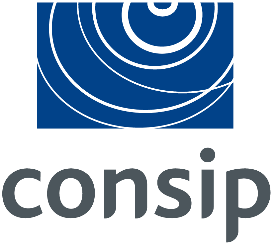 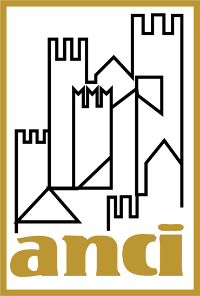 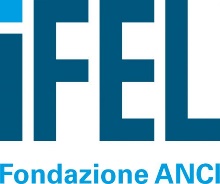 DATACALENDARIOINIZIATIVALUGLIO 2022LUGLIO 2022LUGLIO 2022LUGLIO 5ORE 9.30LA NUOVA PIATTAFORMA ACQUISTI IN RETE PAANCI PIEMONTEMERCOLEDì 6Ore 10.00LA NUOVA PIATTAFORMA ACQUISTI IN RETE PAANCI MARCHE 1https://attendee.gotowebinar.com/register/1902663514248931851GIOVEDÌ 7 Ore 10.00LA NUOVA PIATTAFORMA ACQUISTI IN RETE PAANCI UMBRIA 1https://attendee.gotowebinar.com/register/4604727633159586571VENERDÌ 8Ore 10.00LA NUOVA PIATTAFORMA ACQUISTI IN RETE PAANCI Campania 1https://attendee.gotowebinar.com/register/5615430607248547086LUNEDÌ 11Ore 11:30:LA NUOVA PIATTAFORMA ACQUISTI IN RETE PAANCI MARCHE 2https://attendee.gotowebinar.com/register/5149569729583169295LUNEDÌ 11Ore 14.00:LA NUOVA PIATTAFORMA ACQUISTI IN RETE PAANCI Liguria 1https://attendee.gotowebinar.com/register/1982827807518504462GIOVEDÌ 14Ore 11.00LA NUOVA PIATTAFORMA ACQUISTI IN RETE PAANCI Toscanahttps://attendee.gotowebinar.com/register/8043411766122218253VENERDì 15Ore 10.00LA NUOVA PIATTAFORMA ACQUISTI IN RETE PAANCI UMBRIA 2https://attendee.gotowebinar.com/register/5264668805802133003VENERDÌ 15Ore 11.00LA NUOVA PIATTAFORMA ACQUISTI IN RETE PAANCI Emilia Romagna 1https://attendee.gotowebinar.com/register/8342896743296078860LUNEDÌ 18Ore 11.00LA NUOVA PIATTAFORMA ACQUISTI IN RETE PAANCI Lazio 1 https://attendee.gotowebinar.com/register/8653042585212485136LUNEDÌ 18Ore 10.00LA NUOVA PIATTAFORMA ACQUISTI IN RETE PA+A20:G31ANCI LOMBARDIA 1 https://attendee.gotowebinar.com/register/6903112655002491150MARTEDÌ 19Ore 10.00 LA NUOVA PIATTAFORMA ACQUISTI IN RETE PAANCI Campania 2https://attendee.gotowebinar.com/register/9029692387935249934MERCOLEDÌ 20Ore 10.00LA NUOVA PIATTAFORMA ACQUISTI IN RETE PAANCI Calabria 2https://attendee.gotowebinar.com/register/6649215628939760400MERCOLEDÌ 20Ore 10.00LA NUOVA PIATTAFORMA ACQUISTI IN RETE PAANCI Lazio 2https://attendee.gotowebinar.com/register/297774560905495821GIOVEDÌ 21Ore 11.00LA NUOVA PIATTAFORMA ACQUISTI IN RETE PAANCI Basilicata 2https://attendee.gotowebinar.com/register/7377147302108713995VENERDÌ 22Ore 11.00LA NUOVA PIATTAFORMA ACQUISTI IN RETE PAANCI Sardegna 1https://attendee.gotowebinar.com/register/8328587698972282639VENERDÌ 22Ore 10.00LA NUOVA PIATTAFORMA ACQUISTI IN RETE PAANCI Lombardia 2https://attendee.gotowebinar.com/register/1756484542848076812VENERDÌ 22Ore 10.00LA NUOVA PIATTAFORMA ACQUISTI IN RETE PAANCI Emilia Romagna 2https://attendee.gotowebinar.com/register/3009929997536111117MARTEDÌ 26Ore 10.00LA NUOVA PIATTAFORMA ACQUISTI IN RETE PAANCI FVG T.A.A. 2https://attendee.gotowebinar.com/register/1066688330976911372MARTEDÌ 26Ore 15.00LA NUOVA PIATTAFORMA ACQUISTI IN RETE PAANCI Liguria 2https://attendee.gotowebinar.com/register/1287053550927419659MERCOLEDÌ 27 Ore 10.00LA NUOVA PIATTAFORMA ACQUISTI IN RETE PAANCI Puglia 2https://attendee.gotowebinar.com/register/6629831238941986575MERCOLEDÌ 27 Ore 10.00LA NUOVA PIATTAFORMA ACQUISTI IN RETE PAANCI Abruzzo/Molise 1https://attendee.gotowebinar.com/register/2011036878393753099GIOVEDÌ 28Ore 11.00LA NUOVA PIATTAFORMA ACQUISTI IN RETE PAANCI Sardegna 2https://attendee.gotowebinar.com/register/3536380562961812493